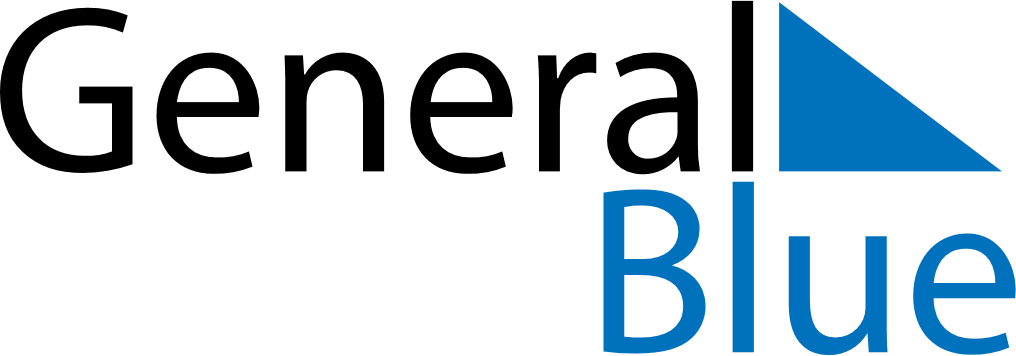 July 2022July 2022July 2022BoliviaBoliviaMONTUEWEDTHUFRISATSUN12345678910111213141516171819202122232425262728293031